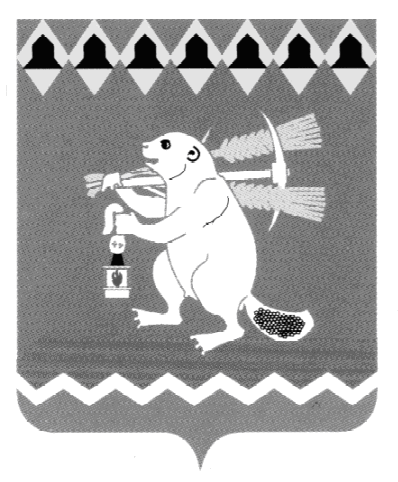 КОМИТЕТ  ПО   УПРАВЛЕНИЮ   МУНИЦИПАЛЬНЫМ    ИМУЩЕСТВОМ АРТЕМОВСКОГО  ГОРОДСКОГО   ОКРУГАР А С П О Р Я Ж Е Н И Еот 07.06.2018             		                                                                                            № 189О внесении изменений в Порядок оформления и содержание плановых (рейдовых) заданий на проведение плановых (рейдовых) осмотров, обследований земельных участков и порядок оформления результатов плановых (рейдовых) осмотров, обследований земельных участков, утвержденный распоряжением                     Комитета по управлению муниципальным имуществом                                Артемовского городского округа от 26.04.2016 № 153На основании Постановление Правительства Свердловской области от 10.08.2017 № 580-ПП «О признании утратившим силу Постановления Правительства Свердловской области от 15.07.2015 № 586-ПП «Об утверждении Порядка осуществления муниципального земельного контроля на территории Свердловской области», руководствуясь Положением о Комитете по управлению муниципальным имуществом Артемовского городского округа, утвержденным решением Артемовской Думы от 12.12.2005 № 590 (с изменениями и дополнениями), 1. Внести изменения Порядок оформления и содержание плановых (рейдовых) заданий на проведение плановых (рейдовых) осмотров, обследований земельных участков и порядок оформления результатов плановых (рейдовых) осмотров, обследований земельных участков, утвержденный распоряжением Комитета по управлению муниципальным имуществом Артемовского городского округа от 26.04.2016 № 153 изложив его в новой редакции (Приложение).2. Настоящее распоряжение опубликовать в газете «Артемовский рабочий» и разместить на официальном сайте Комитета по управлению муниципальным имуществом Артемовского городского округа в информационно-телекоммуникационной сети «Интернет».3. Контроль за исполнением настоящего распоряжения оставляю за собой.И.о. председателя                                                                                              Т.Л. СорокинаПриложениек распоряжению Комитета по управлению муниципальным  имуществом Артемовского городского округаот __________ №_______Приложениек распоряжению Комитета по управлению муниципальным  имуществом Артемовского городского округаот 26.04.2016 №153УТВЕРЖДЕН распоряжением Комитета по управлению муниципальным  имуществом Артемовского городского округаПорядок оформления и содержание плановых (рейдовых) заданий на проведение плановых (рейдовых) осмотров, обследований земельных участков и порядок оформления результатов плановых (рейдовых) осмотров,                обследований земельных участков1. Общие положения1.1. Настоящий Порядок разработан на основании статьи 72 Земельного кодекса Российской Федерации, статьи 13.2 Федерального закона от 26 декабря 2008 года            № 294-ФЗ «О защите прав юридических лиц и индивидуальных предпринимателей при осуществлении государственного контроля (надзора) и муниципального контроля» (далее – Федеральный закон от 26 декабря 2008 года № 294-ФЗ), руководствуясь Положением о Комитете по управлению муниципальным имуществом Артемовского городского округа,  утвержденным решением Артемовской Думы от 12.12.2005 № 590.1.2. Настоящий Порядок регламентирует процедуру оформления и содержание плановых (рейдовых) заданий на проведение специалистом по муниципальному земельному контролю органа местного самоуправления «Комитет по управлению муниципальным имуществом Артемовского городского округа» (далее – Комитет по управлению имуществом) плановых (рейдовых) осмотров, обследований, а также процедуру оформления результатов плановых (рейдовых) осмотров, обследований земельных участков.1.3. Плановые (рейдовые) осмотры, обследования земельных участков в соответствии с настоящим Порядком могут проводиться в отношении земельных участков, расположенных в границах Артемовского городского округа, в пределах полномочий Комитета по управлению имуществом.2.ФОРМИРОВАНИЕ ПЛАНА ПРОВЕДЕНИЯ ПЛАНОВЫХ (РЕЙДОВЫХ) ОСМОТРОВ, ОБСЛЕДОВАНИЙ ЗЕМЕЛЬНЫХ УЧАСТКОВ2.1. План проведения плановых (рейдовых) осмотров, обследований земельных участков, разрабатывается специалистом по муниципальному земельному контролю Комитета по управлению имуществом и утверждается председателем Комитета по управлению имуществом ежеквартально.2.2. Ежеквартальный план проведения плановых (рейдовых) осмотров, обследований утверждается председателем Комитета по управлению имуществом в срок не позднее 20 числа месяца, предшествующего началу квартала (Приложение 1).3. ОФОРМЛЕНИЕ И СОДЕРЖАНИЕ ПЛАНОВЫХ (РЕЙДОВЫХ) ЗАДАНИЙ ОБСЛЕДОВАНИЙ ЗЕМЕЛЬНЫХ УЧАСТКОВ 3.1. Проведение планового (рейдового) осмотра, обследований земельных участков осуществляется в соответствии с плановым (рейдовым) заданием на проведение планового (рейдового) осмотра, обследования земельных участков. 3.2. Плановые (рейдовые) задания на проведение плановых (рейдовых) осмотров, обследований земельных участков выдаются при поступлении  информации, содержащей сведения о нарушениях требований земельного законодательства, от граждан, индивидуальных предпринимателей, юридических лиц, органов государственной власти, органов местного самоуправления, средств массовой информации, а также содержащейся в открытых и общедоступных информационных ресурсах, поручений главы Артемовского городского округа.  3.3. Плановое (рейдовое) задание оформляется распоряжением председателя Комитета по управлению имуществом о проведении планового (рейдового) осмотра, обследования земельного участка (Приложение 2).3.4. Плановое (рейдовое) задание, оформленное распоряжением, может выдаваться одновременно на несколько земельных участков, включенных в план проведения плановых (рейдовых) осмотров, обследований земельных участков.3.5. В задании должны содержаться:- дата и номер выдачи планового (рейдового) задания;- земельный участок (перечень земельных участков), в отношении которого (ых) проводится плановый (рейдовый) осмотр, обследование;- цели планового (рейдового) осмотра, обследования;- период проведения планового (рейдового) осмотра, обследования земельного участка; - фамилии, имена, отчества и должности должностного лица или должностных лиц, уполномоченных на проведение планового (рейдового) осмотра, обследования земельного участка;- должность, ФИО и подпись должностного лица, выдавшего задание.3.6. Выполнение задания осуществляется в установленные заданием сроки. 3.7. Учет плановых (рейдовых) осмотров, обследований земельных участков ведется в электронном виде. 4. ОРГАНИЗАЦИЯ И ПРОВЕДЕНИЕ ПЛАНОВЫХ (РЕЙДОВЫХ) ОСМОТРОВ, ОБСЛЕДОВАНИЙ4.1. Плановые (рейдовые) осмотры, обследования проводятся в виде визуального обследования и осмотра указанного в задании предмета осмотра, обследования.4.2. Проведение плановых (рейдовых) осмотров, обследований не подразумевает взаимодействие лиц, уполномоченных на проведение плановых (рейдовых) осмотров, обследований с юридическими лицами, индивидуальными предпринимателями, физическими лицами. Во время осуществления плановых (рейдовых) осмотров, обследований земельных участков не допускается предъявлять к гражданам и организациям обязательные для исполнения требования.4.3. Во время проведения плановых (рейдовых) осмотров, обследований земельных участков инспектор по муниципальному земельному контролю вправе:1) производить осмотр (обследование) земельных участков и территорий общего пользования, а также земельных участков доступ на которые не ограничен, в порядке, установленном гражданским законодательством;2) производить осмотр (обследование) зданий, строений, сооружений обладающих признаками брошенной вещи;3) осуществлять фото- и видеофиксацию, 4) производить измерения;5) запрашивать документы в рамках межведомственного взаимодействия, рассматривать документы, добровольно предоставленные гражданами и юридическими лицами.5. ОФОРМЛЕНИЕ И СОДЕРЖАНИЕ ПЛАНОВЫХ (РЕЙДОВЫХ) ОСМОТРОВ, ОБСЛЕДОВАНИЙ 5.1. Результаты планового (рейдового) осмотра, обследования оформляются Актом осмотра, обследования земельного участка в течение 3 рабочих дней с даты завершения планового (рейдового) осмотра, обследования (Приложение 3).5.2. Акт осмотра, обследования земельного участка может заполняться одновременно на несколько земельных участков, включенных в плановое (рейдовое) задание на проведение плановых (рейдовых) осмотров, обследований земельных участков5.3. В результате осмотра, обследования земельного участка указываются:- реквизиты планового (рейдового) задания, на основании которого проведен (рейдовый) осмотр, обследование земельного участка;- фамилии, имена, отчества, должности должностного лица или должностных лиц, проводивших плановый (рейдовый) осмотр, обследование земельного участка;- фамилия, имя, отчество руководителя, иного должностного лица или уполномоченного представителя юридического лица, индивидуального предпринимателя или его уполномоченного представителя, в собственности или пользовании которого находится осматриваемый, обследуемый земельный участок (в случае их участия в осмотре, обследовании);- дата, время и место составления акта;- дата и время окончания проведения планового (рейдового) осмотра, обследования; - результат осмотра, обследования земельного участка (указываются выявленные по результатам осмотра, обследования нарушения, наименование юридического лица, индивидуального предпринимателя, Ф.И.О гражданина собственника(ов) объектов (при наличии информации), либо указывается на отсутствие нарушений по результатам осмотра, обследования);- информация о применении фото и (или) видеосъемки, о составлении планов, схем, фототаблиц;- предложения по результатам проведения планового (рейдового) осмотра, обследования (в том числе о дополнительных мерах, которые необходимо принять в целях устранения выявленных нарушений);- должность, подпись, фамилия и инициалы должностного лица, выполнявшего задание;- прилагаемые документы и материалы.5.4. В случае выявления при проведении плановых (рейдовых) осмотров, обследований нарушений обязательных требований специалист Комитета по управлению имуществом принимает в пределах своей компетенции меры по пресечению таких нарушений, а также доводит в письменной форме до сведения председателя Комитета по управлению имуществом информацию о выявленных нарушениях для принятия решения о назначении внеплановой проверки юридического лица, индивидуального предпринимателя, физического лица, органа власти по основаниям, указанным в пункте 2 части 2 статьи 10 Федеральный закон от 26 декабря 2008 года № 294-ФЗ.                                                                                                                                 Приложение 1 к порядку оформления плановых (рейдовых) заданий и их содержания на проведение плановых (рейдовых) осмотров, обследований земельных участков, при осуществлении муниципального земельного контроля на территории Артемовского городского округаот 26.04.2016 №153Планпроведения плановых (рейдовых) осмотров, обследования земельных участков на территории  Артемовского городского округа на_______квартал  20__ г.                                                                                      Приложение 2к порядку оформления плановых (рейдовых) заданий и их содержания на проведение плановых (рейдовых) осмотров, обследований земельных участков, при осуществлении муниципального земельного контроля на территории Артемовского городского округа                                              от 26.04.2016 №153Распоряжение председателя Комитета по управлению имуществомо проведении планового (рейдового) осмотра«___»_________20__г.                                                                                                  №____1. Провести плановый (рейдовый) осмотр, обследование земельного участка (перечень земельных участков), расположенного по адресу: _____________________________________________________________________2. Целью планового (рейдового) осмотра, обследования земельного участка является выявление и пресечение нарушений  требований законодательства Российской Федерации, законодательства субъекта Российской Федерации за которых предусмотрена  административная и иная ответственность.4. Период проведения планового (рейдового) осмотра, обследования земельного  участка:дата начала с «___»_________20___г.;дата окончания «___»_________20___г.5. Назначить лицом (ми), уполномоченным (ми) на проведение планового (рейдового) осмотра, обследования земельного участка ____________________________________________________________________________________________(фамилия, имя, отчество (последнее – при наличии), должность должностного лица или должностных лиц уполномоченных на проведение планового (рейдового осмотра, обследование земельного участка)___________________                                                                  _________________          (наименование должности                                                                                                                  (подпись, ФИО)руководителя  уполномоченного органа)Приложение 3к порядку оформления плановых (рейдовых) заданий и их содержания на проведение плановых (рейдовых) осмотров, обследований земельных участков, при осуществлении муниципального земельного контроля на территории Артемовского городского округа   от 26.04.2016 №153АКТосмотра, обследования земельного участкаПриложения к Акту осмотра, обследования земельного участка:_________ Копия верна:Делопроизводитель Комитетапо управлению муниципальным имуществом Артемовского городского округаЕ.Н. Дзвоник _________________№ п/пЗемельный участок, в отношении которого проводится плановый (рейдовый) осмотр, обследованиеМестоположение (адрес) объекта осмотра, обследованияЦель осмотра, обследованияВ соответствии________________________________________________________(реквизиты планового (рейдового) задания, на основании которого проведен (рейдовый) осмотр, обследование земельного участка________________________________________________________________________________________________ (фамилии, имена, отчества, должности должностного лица или должностных лиц, проводивших плановый (рейдовый) осмотр, обследование земельного участка) В присутствии__________________________________________________                         (фамилия, имя, отчество руководителя, иного должностного лица или уполномоченного представителя юридического лица, индивидуального предпринимателя или его уполномоченного представителя, в собственности или пользовании которого находится осматриваемый, обследуемый земельный участок,( в случае их участия в осмотре, обследовании))«__»________20__г.  провели осмотр, обследование  земельного участка, ____ час. ____ мин.________________________________________________________________(кадастровый номер земельного участка(при наличии),адрес(адресный ориентир, вид разрешенного использования, иные характеристики земельного участка)Дата и время окончания проведения планового (рейдового) осмотра, обследования (фактические): «___» __________ 20__ г., ____ час. ____ мин.В результате осмотра, обследования земельного участка установлено следующее:__________________________________________________________  (указываются выявленные по результатам осмотра, обследования нарушения, наименование юридического лица, индивидуального предпринимателя, Ф.И.О гражданина собственника(ов) объектов (при наличии информации), либо указывается на отсутствие нарушений по результатам осмотра, обследования)Информация о применении фото и (или) видеосъемки, о составлении планов, схем, фототаблиц: _____________________________________________ Предложения по результатам проведения планового (рейдового) осмотра, обследования (в том числе о дополнительных мерах, которые необходимо принять в целях устранения выявленных нарушений): _____________________(наименование должности должностного лица, выполнявшего задание)(подпись)(инициалы и фамилия)